Building Entry   App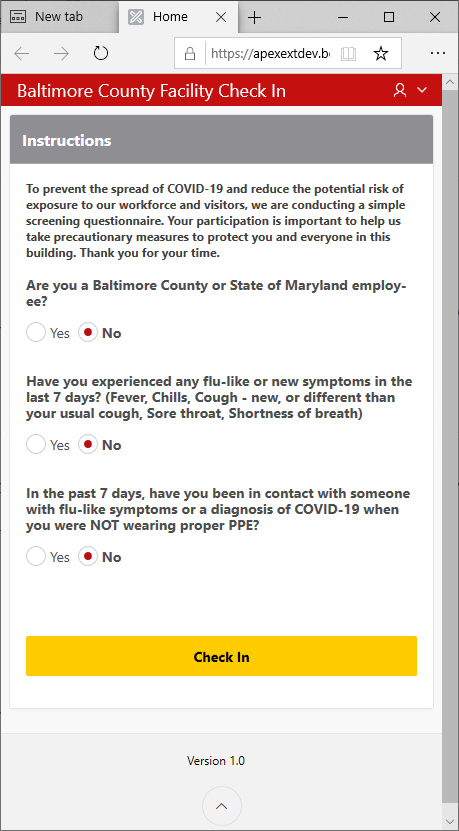 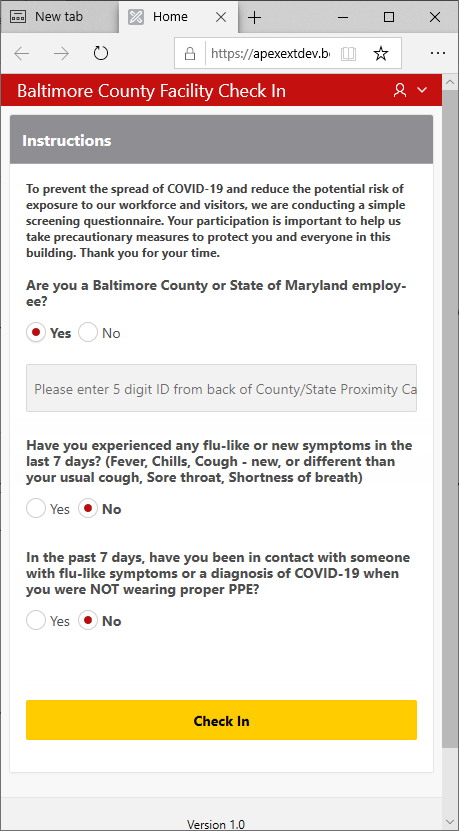 Employee Pass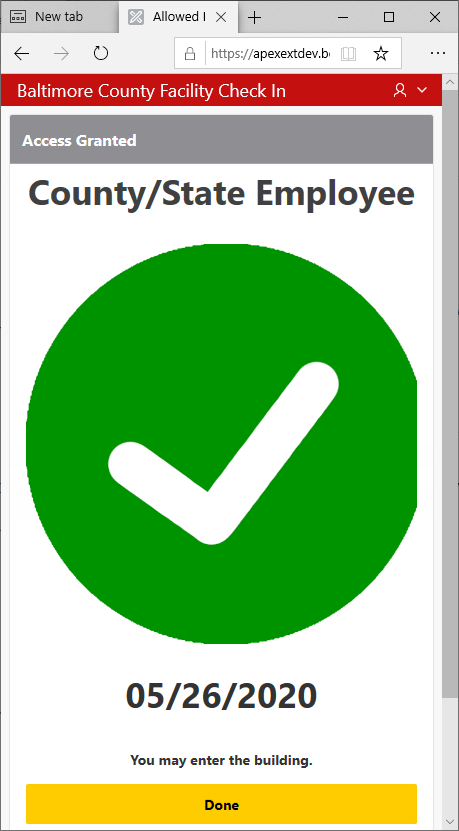 Employee Denied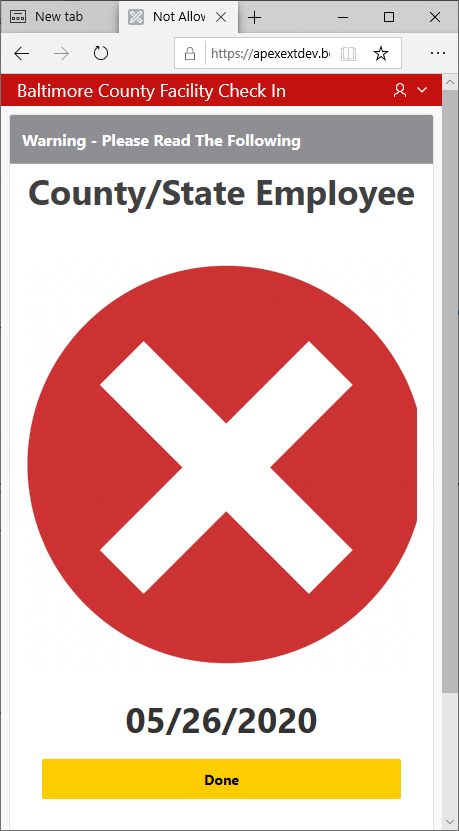 Visitor Pass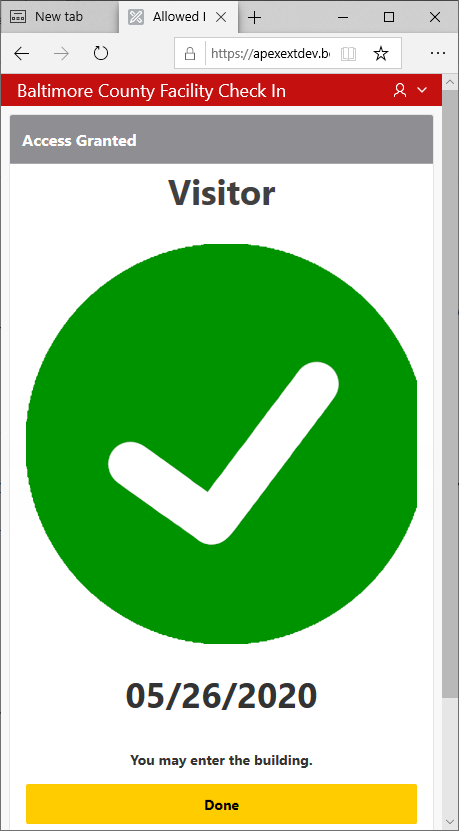 Visitor Denied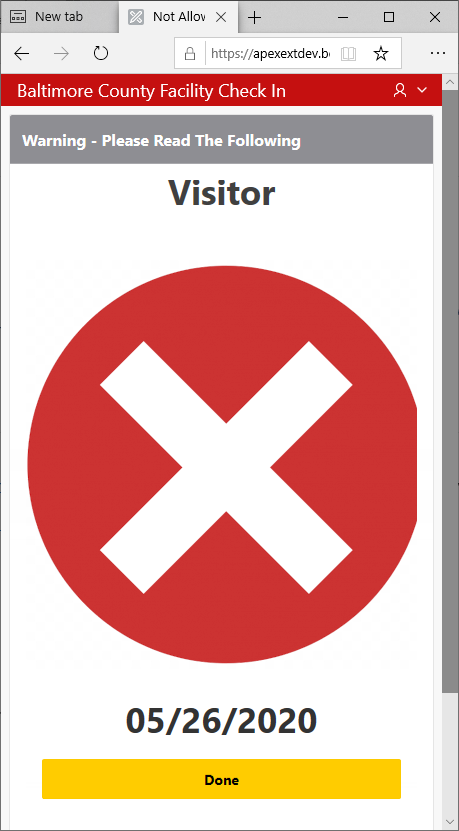 